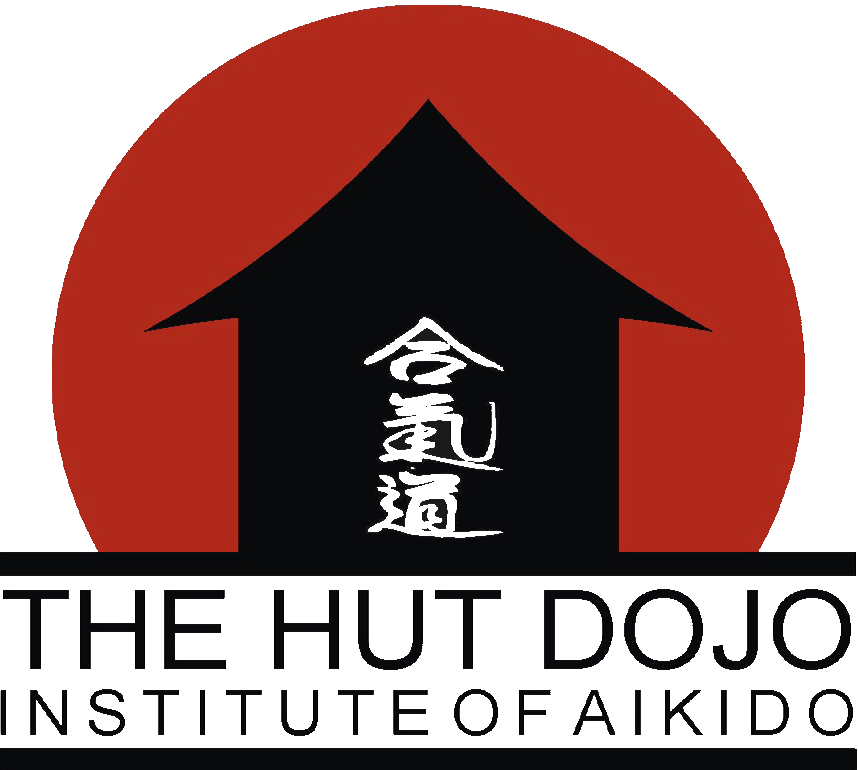 To The Hut Dojo Ltd
c/o Janet Pain
25 Chiltern View Road
Uxbridge UB8 2PEEmail: janet@scorpweb.co.ukFrom:……………………………………………………………………………………………………………………………………………………………………………………………………………………………………………………………………………………………………………………………..I/We should like to contribute to the purchase of The Hut Dojo by purchasing a Plaque 
for the Wall of Fame of the following dimensions:£100.00 – 50mm x 25mm, up to 80 characters£500.00 – 100mm x 50mm, up to 374 characters£1000.00 – 200mm x 150mm, up to 2520 characters£5,000.00 – 300mm x 200mm, up to 5145 charactersPlease indicate your choice. We shall send you an invoice for the relevant amount.Please attach a document with your preferred text, logo etc.If you wish for any further information please don’t hesitate to contact William Timms
on either 07770 823255 or email tcs@wizz.emailThank you!Signed: …………………………………………………    Date: ………………………………Please print: ………………………………………...Your contact details: 

Email:………………………………………………...Landline:……………………………………………..Mobile:……………………………………………….